Мастер-класс по теме «Что такое счастье?»Цель:     познакомить участников мастер-класса с этическими представлениями о счастье, создать условия для понимания разных трактовок счастья с опорой на жизненный опыт.Задачи: создать проблемную ситуацию по формированию учебных универсальных действий, раскрыть творческий потенциал участников мастер-класса;способствовать формированию и развитию умений выражать свои мысли, взгляды, аргументировано доказывать свою точку зрения. Ход мастер-классаОрган. часть - Добрый день, уважаемые коллеги! Мы рады приветствовать вас доброй улыбкой!- У человека всё предназначено для самого себя: глаза – чтобы смотреть и находить, рот – чтобы поглощать пищу. Всё нужно самому себе, кроме улыбки.Улыбка самому себе не нужна, она предназначена другим людям, чтобы им с вами было хорошо.- А сейчас, чтобы определить тему нашего мастер-класса и настроиться на добрый рабочий лад, мне бы хотелось вместе с вами ответить на вопрос, который волнует многих людей, но однозначный ответ так и не найден. Попробуйте догадаться, о чем пойдет речь, посмотрев фрагмент фильма. Фрагмент х/ф «Доживем до понедельника»(сочинение о счастье)Учитель: Сейчас вы посмотрели отрывок лирической киноповести   «Доживем до понедельника». Снят этот фильм в XX веке, в 1968 году. Этот фильм о школе, о сложных взаимоотношениях учеников и педагогов.- На какой вопрос пытались ответить ученики-герои этого фильма?- Как вы думаете, о чем пойдет сегодня речь?- Речь пойдет о счастье.III. Вступительное слово учителя.По преданию, в момент рождения ребенка, на небе зажигается звезда. О человеке, добившемся успеха в жизни, общественного признания, любви и уважения близких и друзей, говорят, что он родился под счастливой звездой.На самом ли деле небесные светила определяют нам жизненный путь, его счастливую или несчастливую стезю.Сегодня речь мы будем вести о счастье.«Счастья Вам», «Будьте счастливы», «Счастливого пути», « Не было бы счастья, да несчастье помогло» - Как часто мы говорим о счастье, желаем друг другу, стремимся к нему, мечтаем о нем. А что такое счастье? Как определить его сущность, дать ему характеристику, описать его. Однажды я задумалась над этим и пришла к следующему выводу: Счастье - это состояние души, это не предмет и даже не исполненное желание. Это особое состояние внутреннего мира человека. Это эйфория чувств, эмоций, невероятной радости и блаженства от самых, на первый взгляд, обыденных вещей. Сегодня мы попытаемся разобраться в определении слова «счастье», что оно означает для каждого из нас.Мастер. На столах у вас  лежат разноцветные кусочки бумаги.   Прошу вас  взять любой цвет который вам нравится и вырезать любую  фигурку.  Напишите, что  такое, по-вашему счастье. Мастер.   Сделайте своеобразный коврик из фигур, приклеит их  к общему листу бумаги. Давай те посмотрим, что у нас получилось. Видите, какое разноцветье? Это разноцветье ассоциируется с нашей жизнью: ведь в ней так много всего, и у каждого в ней – свой кусочек  счастья.Посмотрите, сколько всего! Так много или мало человеку для счастья надо? Это основной вопрос, на который мы сегодня постараемся ответить. А помогут нам литература, музыка, живопись, природа, хобби.Подводя итог сегодняшнего мастера класса, мне хочется вам сказать: Каждый сам распоряжается своим счастьем, может поделиться с родными и друзьями, может наслаждаться в одиночку. Никогда не забывайте, что даря счастье близким – вы обретает больше, ведь добро, отданное вами, вернется в большем количестве. Счастья вам и вашим родным!НА САМОМ ДЕЛЕ СЧАСТЬЕ ЭТО ПРОСТО!!!!Будьте счастливы, всем спасибо! Мастер.   А начинается счастье с малого – умения видеть прекрасное в том, что нас окружает, как это умеют авторы фотографий на слайдах. Отдохните немного.Слайд-фильм «Как прекрасен этот мир» (фантастические фото!)Каким словом можно выразить впечатление от фильма? И что усиливало это впечатление? (Красота.  Красота природы и музыки)5. Мастер.   Музыка. У каждого, наверное, есть музыка, которая помогает, вдохновляет, делает счастливым. Это может быть  «Лунная соната» Бетховена. Послушайте и опишите свои ощущения.Я представляю себе… Мастер.   А бывали в вашей жизни моменты, когда восприятие искусства делало вас счастливыми?  Посмотрите фото картин члена Союза художников России Виктора Матюхи, нашего земляка, уроженца Пензенской области, -  и ответьте на вопрос: а в чём заключается счастье этого художника?   (На слайдах – картины Виктора Матюхи). Счастье в хобби человека.  Мастер.   Человек все может, но для этого нужно многое: желание жить, а не просто существовать, любовь к детям,  людям, огромная сила воли и душевная стойкость.  Сейчас я вам прочитаю одну небольшую притчу,  многим из вас знакомая.Давным-давно в старинном городе жил Мастер, окружённый учениками. Самый способный из них однажды задумался: «А есть ли вопрос, на который наш Мастер не смог бы дать ответа?».
Он пошёл на цветущий луг, поймал самую красивую бабочку и спрятал её между ладонями. Бабочка цеплялась лапками за его руки, и ученику было щекотно. Улыбаясь, он подошёл к Мастеру и спросил:— Скажите, какая бабочка у меня в руках: живая или мёртвая?Он крепко держал бабочку в сомкнутых ладонях и был готов в любое мгновение сжать их ради своей истины.Не глядя на руки ученика, Мастер ответил:Что ответил мастер?
— Всё в твоих руках.И еще одна притча о счастье посмотрите видеоролик …..Счастье бежало по полю...  Счастье бежало по полю...
Так быстро, весело и безмятежно, что не заметило ямы и угодило в нее. Cидит на дне этой ямы и плачет. Люди узнали об этом и стали приходить к яме, чтобы посмотреть на это чудо. Cчастье исполняло их желания, и они уходили, счастливые и довольные.
Однажды мимо этого места шел молодой человек. Он остановился у края ямы и долго наблюдал, как люди загадывают всё новые и новые желания, а потом подал руку и вызволил счастье из плена.
"Что ты хочешь? Я исполню твое любое желание", - спросило Счастье. А молодой человек ничего не ответил, и пошел дальше своей дорогой.
А Счастье побежало рядом...И чтобы счастье бежало рядом и находилась мы предлагаем мастер класс изготовить свой мешок счастья. Люди с давних пор считали, что любое жилище должно быть хорошо защищено. В древности защита от воров осуществлялась таким же образом, как и от злых духов - при помощи оберегов. Любой дом должен служить местом утешения, безопасности, уюта. Обереги, расположенные в домах защищают простых добрых людей от привидений, демонов, призраков, и иных созданий тьмы; от разорения и бедности приносят в дом счастье, удачу, любовь. А мы сегодня будем делать оберег мешок счастья.Наш мешочек - очень важныйИ защитник он отважный!Лихо в дом он в ваш не впуститНу а счастье не упустит.Будьте осторожны и соблюдайте технику безопасности. Выполнение работы:Берем вискозную салфетку любого цвета который вам нравится, раскладываем перед собой  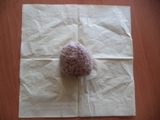 Чуть - чуть берем набивочный материал и  сформировав шар из салфетки.Формируем вот такой мешочек, перевязываем его атласной лентой.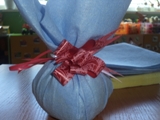 Прикрепляем глазки и рот, щеки, нос, украшаем наш мешочек счастья пайками, бабочкой. Здесь фантазия безгранична.  Можно приколоть на мешочек надпись с пожеланиями любви, счастья, богатства и т д.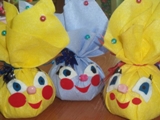 Мешочек готов. Какие красивые мешки счастья у вас получились. Чтобы в вашем доме всегда жило счастье и шло рядом с вами. Спасибо за работу .Мастер.   Как вы думаете, а всякий ли человек умеет быть счастливым?Проблемное задание: ПОСТЕР « Формула счастья». (15 мин) - Согласны ли вы со словами Р. Рождественского «Человеку мало надо», действительно ли «мало» то, о чем пишет автор?Вам нужно  осмыслить их, обсудить в группах и попытаться вывести формулу счастья.(Обсуждение по группам, подготовленные ответы каждой группы).Готовясь к сегодняшнему мастеру классу, я наткнулась, по моему мнению, на очень простой, но замечательный рецепт, которым хочу поделиться с вами…Рецепт счастья.Возьмите чашу терпения.Налейте туда же полное сердце любви.Бросьте две пригоршни щедрости.Плесните туда же юмора.Посыпьте добротой. Добавьте как можно больше веры и все это хорошо перемешайте.Потом намажьте на кусок отпущенной вами жизни и предлагайте всем кого встретит  на своем пути!!!У нас, оказывается, есть Музей Счастья.Адрес Музея Счастья: г.Новосибирск, ул.1905 года, 13 (ст.метро Площадь Гарина-Михайловского). Музей работает по предварительной записи. Тел. 8-905-934-93-57.